               Извещение о предоставлении земельного  участка.Администрация МО «Северо-Байкальский район» информирует население о возможности  предоставления земельного участка для целей:Для ведения личного подсобного хозяйства (приусадебный земельный участок) в аренду сроком на 20 (двадцать) лет  из земель населенных пунктов, расположенного по адресу: Республика Бурятия, Северо-Байкальский район, п. Ангоя, ул. 26 Бакинских Комиссаров, уч.10 площадью 656 кв.м. Условный кадастровый номер 03:17:010103:ЗУ 1. Земельный участок не имеет координатного описания.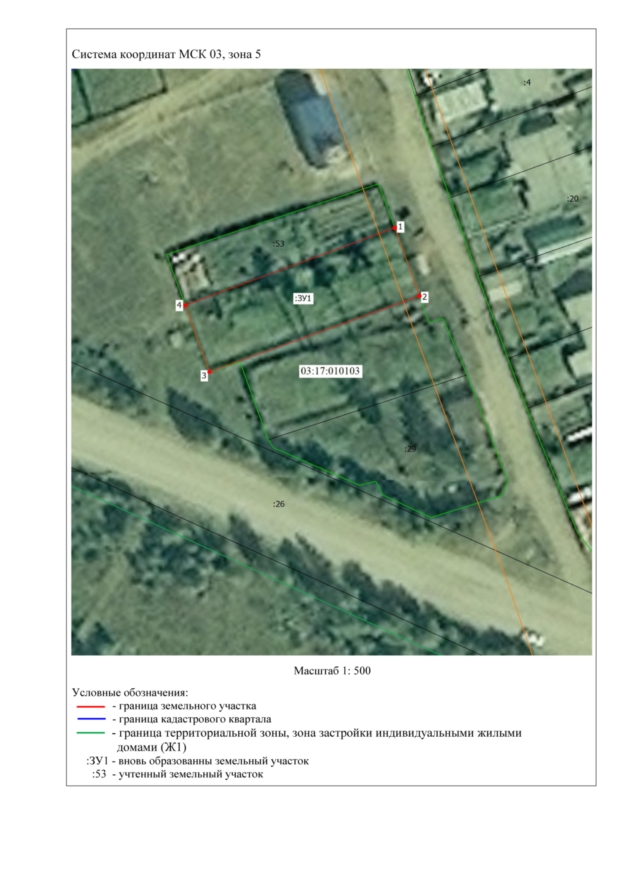         Граждане, индивидуальные предприниматели или крестьянские (фермерские) хозяйства заинтересованные в предоставлении земельного участка для указанных целей, в течение тридцати календарных дней соответственно со дня  опубликования и размещения извещения, вправе подавать заявление о намерении участвовать в аукционе на праве заключения договора аренды такого земельного участка и ознакомиться со схемой расположения земельного участка по адресу: пос. Нижнеангарск ул. Рабочая, 125 каб. 13.  Срок начало приема заявлений 22.01.2024г. с 08:00, срок окончания приема заявлений 21.02.2024 г. до 17:00. По всем возникающим вопросам обращаться по телефону: 83013047-061Отдел градостроительства, земельно-имущественных и жилищных отношений МКУ «КУМХ»